ОКПО 42984424   ОГРН 1020200785989   ИНН 0236002070?АРАР			       	      	                                       ПОСТАНОВЛЕНИЕ «25» апрель  2019 й.	                     №53                       от «25 » апреля 2019 г.Об отмене постановления сельского поселения Абдуллинский сельсоветот 07.02.2018 №09 «Принятие на учет граждан в качестве нуждающихся в жилых помещениях»        Рассмотрев протест прокуратуры Мечетлинского района   на постановление сельского поселения Абдуллинский сельсовет от 07.02.2018 №09 «Принятие на учет граждан в качестве нуждающихся в жилых помещениях», руководствуясь Уставом сельского поселения Абдуллинский сельсовет муниципального района Мечетлинский район Республики Башкортостанпостановляю:         1.Отменить постановление сельского поселения Абдуллинский сельсовет от 07.02.2018 №09 «Принятие на учет граждан в качестве нуждающихся в жилых помещениях».          2.Настоящее постановление вступает в силу с момента его подписания и подлежит официальному обнародованию в информационном стенде администрации сельского поселения Интернет сети.Глава сельского поселения                                            Р.Г. Нусратуллин         БАШҠОРТОСТАН РЕСПУБЛИКАҺЫМӘСЕТЛЕ РАЙОНЫМУНИЦИПАЛЬ РАЙОНАБДУЛЛА АУЫЛ СОВЕТЫАУЫЛ БИЛӘМӘҺЕХАКИМИӘТЕ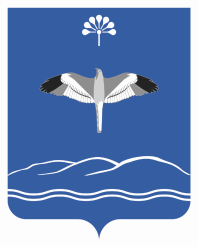 АДМИНИСТРАЦИЯСЕЛЬСКОГО ПОСЕЛЕНИЯАБДУЛЛИНСКИЙ СЕЛЬСОВЕТМУНИЦИПАЛЬНОГО РАЙОНАМЕЧЕТЛИНСКИЙ РАЙОНРЕСПУБЛИКИ БАШКОРТОСТАНЛенин урамы, 96/1, Абдулла ауылы ,  452555Тел. 2-53-10;E-mail: abdul-ss@list.ruул. Ленина, 96/1. д. Абдуллино,  452555Тел. 2-53-10;E-mail: abdul-ss@list.ru